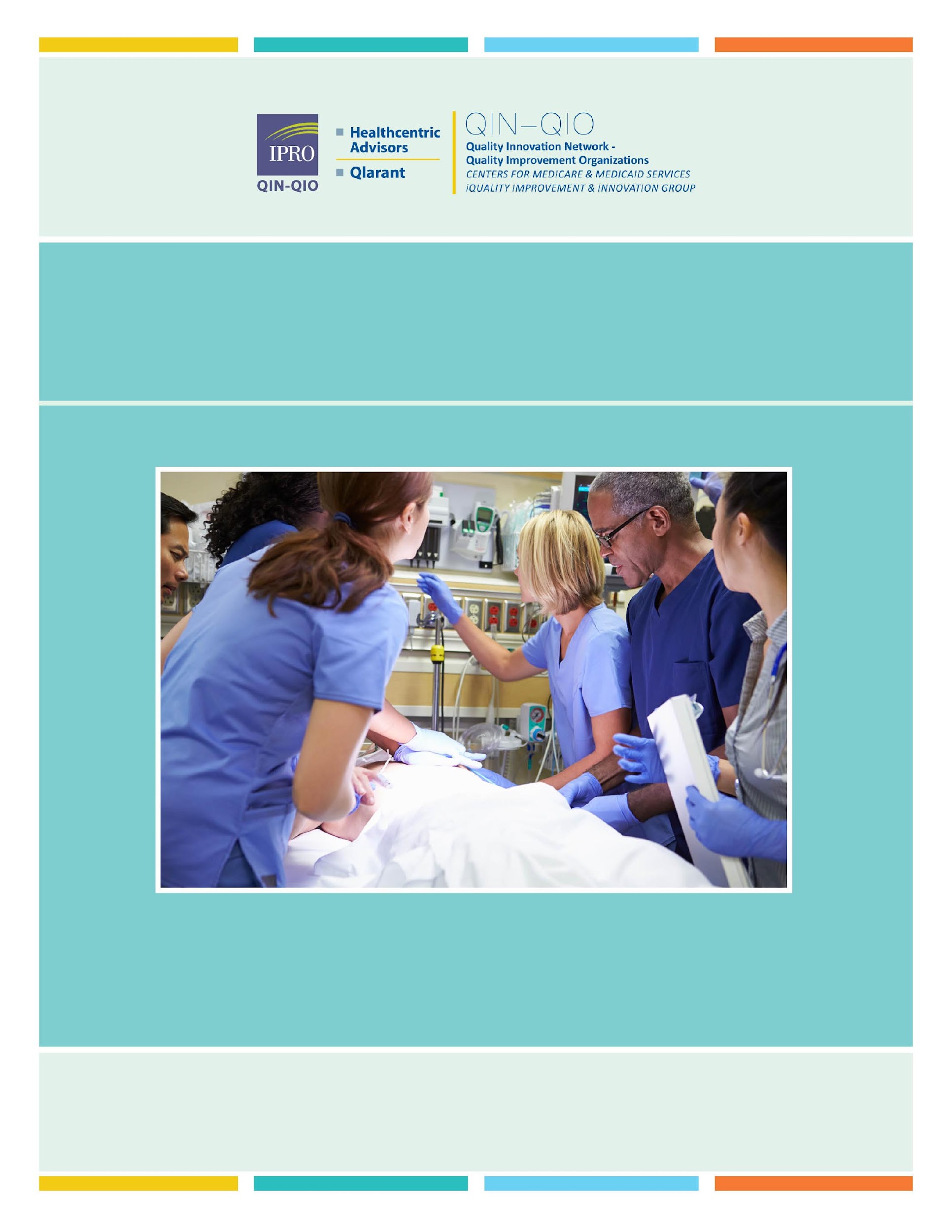 Nursing Home Naloxone
Policy & Procedure ToolkitAcknowledgements This toolkit was created by the IPRO QIN-QIO Nursing Home Naloxone Workgroup. Robert C. Accetta, RPh, BCGP, FASCP, Rivercare Consulting, LLC and Senior Pharmacist, IPRO, Lake Success, New YorkMary Gracey-White, RN, BSN, QCP, Greater New York Health Care Facilities Association. New York, New YorkWilliam C. Hallett, Pharm.D., MBA, BCGP, President/CEO, Guardian Consulting Services, Inc., New York, New YorkAnita Jacobson, Pharm.D, Clinical Professor, University of Rhode Island, College of Pharmacy, Kingston, Rhode IslandDiane Judson, RN, BSHA, IPC, Assistant Director, IPRO, Lake Success, New YorkCarrie Lang, MSPOD, Project Manager, Non-Profit & Opioid Programs, The Center for Health Affairs, Cleveland, OhioAnne Myrka, RPh, MAT, Senior Director, IPRO, Albany, New York	Dallas L. Nelson, M.D. Associate Professor of Medicine, University of Rochester School of Medicine and Dentistry, Department of Medicine/Geriatric Medicine Division, Rochester, New YorkAmy Terry, MS, Director, Northeast Ohio Hospital Opioid Consortium, The Center for Health Affairs, Cleveland, OhioTara Vargovich, Program Manager, Emergency Preparedness, The Center for Health Affairs, Cleveland, OhioLynn Wilson, MS, Senior Quality Improvement Specialist, IPRO, Albany, NYTable of ContentsIntroduction The Opioid Crisis in the United States has been fueled due to the availability of prescription and illicit drugs. The Acting Secretary of the Department of Health & Human Services (HHS) declared a Public Health Emergency on October 26, 2017. The Centers for Disease Control and Prevention (CDC) has defined the opioid overdose crisis as arriving in three distinct waves: the first wave with an increase in deaths due to prescription opioids in the 1990s; the second wave due to increased deaths related to heroin beginning in 2010; and the third wave due to synthetic and illicitly manufactured fentanyl beginning in 2013. The number of drug overdose deaths increased by nearly 30% from 2019 to 2020 and quintupled since 1999. Provisional data from CDC’s National Center for Health Statistics indicate there were an estimated 107,622 drug overdose deaths in the United States during 2021, an increase of nearly 15% from the 93,655 deaths estimated in 2020. The State Operations Manual, Appendix PP Guidance to Surveyors for Long Term Care Facilities states that according to the Substance Abuse and Mental Health Administration (SAMHSA), opioid overdose deaths can be prevented by administering naloxone, a medication approved by the Food and Drug Administration to reverse the effects of opioids. The United States Surgeon General has recommended that naloxone be kept on hand where there is a risk for an opioid overdose. Facilities should have a written policy to address opioid overdoses. The tag where compliance concerns are addressed may be found at F 697, §483.25(k) Pain Management:The facility must ensure that pain management is provided to residents who require such services, consistent with professional standards of practice, the comprehensive person-centered care plan, and the residents’ goals and preferences.According to a CMS memo regarding Mental Health/Substance Use Disorder (SUD), CMS has identified a need to improve guidance related to meeting the unique health needs of residents with mental health diagnoses and SUD. CMS clarified that when facilities care for residents with these conditions, policies and practices must not conflict with resident rights or other requirements of participation. They further clarified that facility staff should have knowledge of signs and symptoms of possible substance use, and are prepared to address emergencies (e.g., an overdose) by increasing monitoring, administering naloxone, initiating cardiopulmonary resuscitation (CPR) as appropriate, and contacting emergency medical services.This naloxone nursing home toolkit is intended to provide easy to adapt policies and procedures for nursing homes that need to implement or improve their emergency response to opioid overdose, which includes naloxone administration. How to Use this ToolkitThe goal of the Nursing Home Naloxone Workgroup was to provide easily accessible, customizable, naloxone policies, procedures, and education resources in a brief toolkit. This toolkit includes evidence-based recommendations for responding to opioid-induced respiratory depression. The example policies and procedures can be edited to meet the needs of your organization. These are suggested policies that you can select and/or modify when creating policies for your facility. A variety of resources for additional information on topics including substance use disorder, risks associated with opioid use, and guidance on the prescribing of opioids for pain management are included in the Resource Section. Polysubstance Use and the Use of Naloxone: This toolkit is intended to address opioid overdoses only. If naloxone doesn’t work after multiple attempts, the loss of consciousness may be due to other drugs. An example: xylazine, a veterinary drug which is not an opioid and not currently known to be reversed by naloxone. The FDA recommends that Health care professionals should consider potential xylazine exposure when patients presenting with an overdose do not respond to naloxone. In these situations, health care professionals should provide supportive measures and consider screening for xylazine using appropriate tests. More information is available about xylazine:https://www.fda.gov/media/162981/downloadAssessing Residents with Risk Index for Overdose or Serious Opioid-Induced Respiratory Depression (RIOSORD) and Risk for Opioid Use DisorderAccountable LeadershipAdministrator, Medical Director, Director of Nursing, Consultant PharmacistProcedure Responsible PartiesNursing, authorized staff PolicyAll residents with new opioid orders and not on a comfort measure only plan will be assessed for risk for overdose or serious opioid-induced respiratory depression using the RIOSORD Tool and for risk for opioid use disorder using the Opioid Risk Tool-Revised. It is the responsibility of the facility/organization to ensure the policy aligns with all federal, state, and local agencies. This policy will be revised as required by updates or changes to federal, state, and local regulations and guidance.ProcedureNURSINGNursing will assess resident risk for opioid overdose or serious opioid-induced respiratory depression using the RIOSORD Tool (see attached “Risk Index for Overdose or Serious Opioid-Induced Respiratory Depression”). The risk result will be documented and noted in the care plan. Residents with a risk score of > 32 should receive a resident-specific naloxone medication order, if consistent with the resident’s goal of care. For all residents receiving opioids, the care plan will include the availability of naloxone standing orders or naloxone rescue emergency supply in the event of opioid-induced respiratory depression. Nursing will assess resident risk for opioid use disorder using the Opioid Risk Tool-Revised (see attached “Opioid Risk Tool-Revised”). The risk result will be documented and noted in the care plan. Risk scores of ≥ 3 indicates high risk for opioid use disorder. The resident’s medical provider will be notified of results. Related Policies: Naloxone Education and Competency Naloxone Emergency DrillNaloxone Use for Opioid-Induced Respiratory Depression Policy and ProceduresStanding Order for Use of Naloxone for Residents, Staff, or VisitorsDirections for Completing RIOSORD and ORT-R Assessment ToolsComplete the following assessment tools whenever a new order for opioids has been initiated (unless resident is on a comfort measure only plan). Tally the results and follow the instructions in the above policy for who to notify, obtain any resident specific naloxone orders, and complete the required documentation in the resident care plan. File completed assessments in the medical record. Morphine Milligram Equivalent Calculation/Conversion Chart (To be used to answer the RIOSORD tool. Not to be used for prescription conversions. Please discuss prescription conversions with attending physician or prescriber.) Adapted from: https://www.cdc.gov/opioids/providers/prescribing/pdf/calculating-total-daily-dose.pdfRisk Index for Overdose or Serious Opioid-Induced Respiratory Depression (RIOSORD)Opioid Induced Respiratory Depression (OIRD) Probability based on Calculated Risk IndexAdapted from: Zedler B, Xie L, Wang L et al. Development of a Risk Index for Serious Prescription Opioid-Induced Respiratory Depression or Overdose in Veterans’ Health Administration Patients. Pain Medicine. Jun 2015. 16;1566-1579.Assessment Completed by: _____________________________________Date__________________Opioid Risk Tool - Revised (ORT-R)The revised ORT has clinical usefulness in providing clinicians a simple, validated method to rapidly screen for the risk of developing OUD in patients on or being considered for opioid therapy.Tool – OUD (ORT-OUD)This tool should be administered to patients upon an initial visit prior to beginning or continuing opioid therapy for pain management. A score of 2 or lower indicates low risk for future opioid use disorder; a score of >/= 3 indicates high risk for opioid use disorder.Mark Each Box That Applies	Yes	NoCheatle, M, Compton, P, Dhingra, L, Wasser, T, O’Brien, C. (2019) Development of the Revised Opioid Risk Tool to Predict Opioid Use Disorder in Patients with Chronic Nonmalignant Pain The Journal of Pain 0 (0) 1-10. Available online: https://www.jpain.org/article/S1526-5900(18)30622-9/fulltext AccessedJune 10, 2019.Naloxone Education and Competency Policy and ProceduresAccountable LeadershipAdministrator, Medical Director, Director of Nursing, Consultant PharmacistProcedure Responsible PartiesNursing, authorized staffPolicyAll nursing home staff will receive naloxone education and competency assessment upon hire and annually. This includes consultants and vendors as indicated. It is the responsibility of the facility/organization to ensure the policy aligns with all federal, state, and local agencies. This policy will be revised as required by updates or changes to federal, state, and local regulation and guidance.ProcedureFACILITY Naloxone education and competency assessment will be performed during orientation and annuallyNURSINGNursing Staff Development will track facility staff education and naloxone administration competency assessments. Educational content will include: All policies and procedures related to opioid-induced respiratory depression and naloxone use.Training ProcessComplete free web-based training: Long Term Care Overdose Response Training Staff attest to completion of web-based training and reading and understanding all policies and procedures related to opioid-induced respiratory depression.Staff naloxone administration competency is assessed by nursing staff development or supervisory nurse and documented (see attached “Naloxone Administration Competency Assessment”).Related Policies: Assessing Residents with Risk Index for Overdose or Serious Opioid-Induced Respiratory Depression and Risk for Opioid Use DisorderNaloxone Emergency DrillNaloxone Use for Opioid-Induced Respiratory Depression Policy and ProceduresStanding Order for Use of Naloxone for Residents, Staff, or VisitorsNaloxone Administration Competency AssessmentEmployee Name: 						Date: Employee is competent in naloxone administration. (Select one)       Yes  		NoEmployee requires further education and training. (Select one) 	      Yes		NoEvaluator Signature and Title: _______________________________________________________					Comments: ______________________________________________________________________Competency completion will be maintained in employee Education file or applicable file.Naloxone Use for Opioid-Induced Respiratory Depression Policy and ProceduresAccountable LeadershipAdministrator, Medical Director, Director of Nursing, Consultant PharmacistProcedure Responsible PartiesNursing, authorized staff PolicyUpon a physician’s medication order per resident or facility standing order, naloxone may be administered by a licensed nurse or authorized staff to residents/patients/staff/visitors as indicated for the complete or partial reversal of suspected opioid-induced respiratory depression. Identifying suspected opioid-induced respiratory depression:  Person with recent inpatient hospitalization for suspected opioid overdose Person with diagnosis of opioid use disorder Person with history of opioid use or dependence, or diagnosed substance use disorderPerson with current prescribed opioid ordersPerson with current prescribed opioid and benzodiazepine ordersPast opioid use and justice involved resident Person with co-morbid diseases that may adversely affect respiratory statusCurrent or recent registrant of a methadone maintenance program, or a detox programVisitor: Friends and family members of the above who may visit the resident and provide illicit or prescription opioidsResident who frequently attempt to elope or leave the facility premisesIt is the responsibility of the facility/organization to ensure the policy aligns with all federal, state, and local agencies. This policy will be revised as required by updates or changes to federal, state, and local regulation and guidance.Equipment Naloxone nasal spray, or naloxone solution for intramuscular injection  Medication administration recordSterile syringe for intramuscular injection (if naloxone solution used)ProcedureFACILITYNaloxone injectable or intranasal formulation should be stocked in the emergency medication kit or automated dispensing machine (ADM) with at least 2 doses in each emergency medication kit or equivalent in the ADM.  All nursing home staff will be educated upon employment orientation and annually on Naloxone Use for Opioid-Induced Respiratory Depression, including participation in response drills, competency evaluations and applicable Good Samaritan law, federal, state and local regulations. MEDICAL DIRECTORTo prevent delay in treatment that may result in resident harm, shall approve standing orders (see, “Standing Order for Use of Naloxone”) for the facility to allow administration of Naloxone by any licensed nurse to any resident, staff or visitor upon reasonable suspicion of opioid-induced respiratory depression, without having to first obtain a verbal or written order. Such reasonable suspicion shall be based on presentation of symptoms of opioid-induced respiratory depression as described in this policy and procedure. NURSING OR AUTHORIZED STAFFCALL 911 if opioid-induced respiratory depression/overdose is suspected. Activate Code Blue/Activate Emergency Response Protocol If resident/patient is receiving comfort only plan of care, hospice or end-of-life care, seek direction from the supervising nurse before initiating procedure. Begin recovery breathing using bag valve mask/manual resuscitator (Ambu bag) and CPR if indicated. Residents/individuals should meet the following criteria before naloxone is administered: Suspected opioid-induced respiratory depression.Loss of consciousness, difficult to arouse, or no response to physical stimuli.Respiration rate <10/minute.No documented allergy to naloxone (if information is available). Administer naloxone in accordance with the procedures listed below depending on the product available for use (intranasal spray or intramuscular injection). In the event that manufacturer’s instructions for administration differ from this policy, follow manufacturer’s instructions. Once naloxone is administered, turn individual on one side and stay with individual and continue to attempt to arouse. Re-administer naloxone every 2-3 minutes if the individual does not respond or responds and then relapses into respiratory depression.The effect of the opioid may outlast the effect of naloxone. Naloxone only lasts between 30-90 minutes, while the effects of the opioids may last much longer. After event, perform the following: Inform the responsible physician or physician extender, the administrator, the director of nursing, and the medical directorInform individual’s representative/next of kinDocument naloxone administration on the medication administration record Document the outcome of naloxone administration in nursing notes and the condition of the resident upon emergency medical service transportOrder replacement naloxone doses from pharmacyConduct a debrief meeting with responders, administrator, director of nursing, and medical director, and the consultant pharmacist Conduct an opioid-induced respiratory depression event root-cause analysis to determine precipitating event and opportunities for prevention/what could be done differently, including but not limited to: Medication issue: ordering (e.g., drug-drug interaction, concentration issue), transcribing, dispensing, administering, documenting, monitoring, resident level issue Visitor supplying non-prescribed opioidOther (e.g., package delivery)Procedures for administration of naloxone (Narcan®) nasal sprayHold the naloxone nasal spray with your thumb on the bottom of the plunger and your first and middle fingers on either side of the nozzle.  Place individual in supine position, do not prime, insert the cone into the nostril, give short vigorous push into nostril.Administer one dose of naloxone intranasally in 1 nostril.  If the individual does not respond in 2 to 3 minutes, or responds and then relapses into respiratory depression, administer additional doses of naloxone nasal spray, using a new nasal spray with each dose. Additional doses of naloxone nasal spray may be given every 2 to 3 minutes until emergency medical assistance arrives. See naloxone nasal spray full prescribing information: Food and Drug Administration. Narcan® Nasal Spray 4mg. Full Prescribing Information can be found here https://www.accessdata.fda.gov/drugsatfda_docs/label/2017/208411s001lbl.pdf .Procedure for administration of naloxone solution for intramuscular injection with standard syringe 0.4 mg/mLInspect vial for particulate matter or discoloration. Solution should be clear.Intramuscular injection: Use  1-1 ½ inch needle for intramuscular injection. Inject deeply into anterolateral thigh or deltoid. Aspirate prior to injection to avoid injection into a blood vessel.May be repeated every 2 to 3 minutes per maximum recommended dose. A maximum dose of up to 10mg has been used.See naloxone solution for injection: Drugs.com. Naloxone Solution for Injection. Full Prescribing Information found here https://www.drugs.com/pro/naloxone-injection.html .Related Policies: Assessing Residents for Risk Index for Overdose or Serious Opioid-Induced Respiratory Depression and Risk for Opioid Use DisorderNaloxone Education and Competency Naloxone Emergency DrillStanding Order for Use of Naloxone for Residents, Staff, or VisitorsResources:Policy and procedure adapted from:ASCP Opioid Stewardship Toolkit – A Pharmacist’s Guide for Older Adults © 2020 American Society of Consultant Pharmacists, “SAMPLE POLICY – Administration of Naloxone in the Long-Term Post-Acute Care Facility”Guardian Consulting, LLC, “Opioid Overdose Management/Use of Naloxone”Rivercare Consulting, LLC, “Treatment of Suspected Opioid Overdose and Use of Naloxone”Standing Order for Use of Naloxone for Residents, Staff, or Visitors Policy and ProceduresAccountable LeadershipAdministrator, Medical Director, Director of Nursing, Consultant PharmacistProcedure Responsible PartiesNursing, authorized staff PolicyUpon a physician’s medication order per resident or facility standing order, naloxone (Narcan®) may be administered by a licensed nurse or authorized staff to residents/patients/staff/visitors as indicated for the complete or partial reversal of suspected opioid-induced respiratory depression. Identifying suspected opioid-induced respiratory depression:  •	Person with recent inpatient hospitalization for suspected opioid overdose •	Person with diagnosis of opioid use disorder •	Person with history of opioid use or dependence, or diagnosed substance use disorder•	Person with current prescribed opioid orders•	Person with past opioid use and justice involved, resulting in reduced opioid tolerance from lack of use•	Current or recent registrant of a methadone maintenance program, or a detox program•	Friends and family members of the above who may visit the resident and provide illicit or prescription opioids•	Resident who frequently attempt to elope or leave the facility premisesIt is the responsibility of the facility/organization to ensure the policy aligns with all federal, state, and local agencies. This policy will be revised as required by updates or changes to federal, state, and local regulation and guidance.ProcedureMEDICAL DIRECTORIn order to prevent delay in treatment that may result in resident, staff, or visitor harm, the Medical Director shall sign standing orders (see attached form: “Standing Order for Use of Naloxone for Residents, Staff, or Visitors”) for the facility to allow administration of Naloxone by any licensed nurse to any resident, staff, or visitor upon reasonable suspicion of opioid-induced respiratory depression, without having to first obtain a verbal or written order. Such reasonable suspicion shall be based on presentation of symptoms of opioid-induced respiratory depression as described in this policy and procedure. NURSINGUpon signing the facility “Standing Order for Use of Naloxone for Residents, Staff, or Visitors”, the original shall be kept in the Administrator and Director of Nursing Policy and Procedure manual. A copy of the standing orders shall be placed on each nursing unit in a location that is easily accessible, such as the Medication Administration Record Book or posted at the Nursing Station.Related Policies: Assessing Residents with Risk Index for Overdose or Serious Opioid-Induced Respiratory Depression and Risk for Opioid Use DisorderNaloxone Education and Competency Naloxone Emergency DrillNaloxone Use for Opioid-Induced Respiratory Depression Policy and ProceduresStanding Order for Use of Naloxone for Residents, Staff, or VisitorsIndication: Unresponsiveness and/or difficulty breathing due to suspected opioid-induced respiratory depression. Exclusions, if known: Comfort care plan, hospice, or end-of-life care; known allergy to naloxone.Order: Administer naloxone 0.4mg (0.4mg/ml) IM or naloxone nasal spray (4mg), repeat dose in 2 to 3 minutes for unresponsiveness or difficulty breathing, until individual is breathing (respiratory rate greater than 10). Initiate emergency medical response protocol (call 911) and transfer the individual to the hospital emergency department. Medical Director Signature: ___________________________________Date: __________________Suspected Overdose DrillAccountable LeadershipAdministrator, Medical Director, Director of Nursing, Consultant PharmacistProcedure Responsible PartiesNursing, authorized staff PolicyAn overdose drill can help prepare staff to respond quickly and with confidence and potentially save a life. Announcing an Overdose Drill ahead of time may prevent panic, fear, and confusion so participants can practice the facility Suspected Overdose Response procedures with awareness and cooperation. The facility will identify a Suspected Overdose Response team by role for each shift, to include at least one licensed  nurse, and at least one, preferably two other staff members.Recommendation is to conduct one Suspected Overdose Response drill  at least annually and as needed.Procedure1. Plan a time and location for the drill. Advise staff and visitors in the area. 2. Conduct drill.3. Complete a post drill review to capture successes and develop an action plan that incorporates lessons learned.Suspected Overdose Response DrillBefore the Drill1. Develop the overdose drill scenario.When will the drill occur (choose a location where an overdose may occur)?How will the alarm be called and what will it sound like?Designate a staff member to play the role of the person who has overdosed and explain their role (unresponsive to intervention attempts).Plan how you will proactively communicate the date, time, location, and purpose of the drill (e.g., to staff, residents around the drill location, and visitors). Include how you will proactively reassure observers during the drill.2. Prepare staff for the drill.Notify all staff, including administration and security, of the date, time and location of the drill, and review the overdose response plan.Assign specific staff to roles and orient them to their task(s). Each task can be assigned to a different person.Roles to be assigned:Discoverer of an individual with a suspected overdose.Individual experiencing the overdose.Obtain naloxone training device/verbalize location and how to obtain actual naloxone and how to identify expiration date of naloxone.Obtain crash cart/emergency supplies (e.g., CPR board, oxygen).Call 911.Meet fire/EMS at the door.Use Ambu bag to support respiration, as needed.Administer naloxone.Provide crowd control.Observer.Person to facilitate and complete the Suspected Overdose Response Drill Debrief Form Review “Tips for Overdose Reversal Using Naloxone”3. Gather equipmentNaloxone training kit.CPR doll and board to be used to simulate administration of naloxone.Conduct the Drill1. Conduct the drill as planned and in accordance with the Naloxone Use for Opioid-Induced Respiratory Depression Policy and Procedures.After the Drill (Use Suspected Overdose Response Drill Form)Debrief with the team and the person playing the overdose role together.What went well?What would you do differently?What needs improvement?Who will be responsible for follow-up actions, and by when?Develop/modify your Suspected Overdose Response plan.Provide additional education as needed.Suspected Overdose Response Drill Debrief FormUse the following questions to debrief the drill, identify strengths and lessons learned and opportunities for improvement.Lessons LearnedTips for Overdose Reversal Using NaloxoneSelected ResourcesFederal GovernmentCMS State Operations Manual Appendix PP Guidance to Surveyor for Long Term Care Facilities (cms.gov)Understanding CMS's New Nursing Facility Guidance (justiceinaging.org)Brief overview of October 2022 revisions to CMS State Operations Manual Appendix PPDRUG MISUSE: Most States Have Good Samaritan Laws and Research Indicates They May Have Positive Effects Report to Congressional Committees. United States Government Accountability Office; 2021. https://www.gao.gov/assets/gao-21-248.pdfLife SupportAdult Basic Life Support Algorithm for Healthcare Providershttps://cpr.heart.org/-/media/CPR-Files/CPR-Guidelines-Files/Algorithms/AlgorithmBLS_Adult_200624.pdfOpioid-Associated Emergency for Healthcare Providers Algorithm  https://cpr.heart.org/-/media/CPR-Files/CPR-Guidelines-Files/Algorithms/AlgorithmOpioidHC_Provider_200615.pdfNaloxoneNaloxone training for healthcare providersNaloxone Training | Naloxone | Opioids | CDCVisitor and resident education regarding naloxoneNaloxone Saves Lives: IPRO QIN-QIO Resource Library  (Visitor, resident, education)Opioid CrisisUnderstanding the Opioid Overdose Crisis https://www.cdc.gov/opioids/basics/epidemic.htmlThe Centers for Medicare & Medicaid (CMS) discusses recognition of the opioid overdose epidemic and reference to its roadmap and strategy to address the opioid crisishttps://www.cms.gov/about-cms/agency-information/emergency/epro/current-emergencies/ongoing-emergencieshttps://www.cms.gov/About-CMS/Agency-Information/Emergency/Downloads/Opioid-epidemic-roadmap.pdfPain/Opioid GuidelinesThe Society for Post-Acute and Long-Term Care Medicine (AMDA) opioid guidelines https://paltc.org/opioids%20in%20nursing%20homes National Institute on Drug Abuse Benzodiazepines and Opioids https://www.drugabuse.gov/drugs-abuse/opioids/benzodiazepines-opioids   Exposure-Response Association Between Concurrent Opioid and Benzodiazepine Use and Risk of Opioid-Related Overdose in Medicare Part D Beneficiarieshttps://jamanetwork.com/journals/jamanetworkopen/fullarticle/2685628  Resources and Tools for Quality Pain Care https://geriatricpain.org/ NOTE: These guidelines do not apply to individuals being treated for pain related to active cancer treatment, palliative care, and end-of-life care. Individual states also have initiatives and requirements related to opioid use for acute and chronic pain.Selected Resources, cont.Understanding Substance Use DisorderThe Power of Perceptions and Understanding: Changing how we Deliver Treatment and Recovery Services  https://www.samhsa.gov/sites/default/files/programs_campaigns/02._webcast_1_resources-508.pdf Stigma and Discrimination | National Institute on Drug Abuse (NIDA) (nih.gov)Healthcare Worker’s Feelings About People With Substance Use Disorders – Recovery Research Institute (recoveryanswers.org)Barriers for Elders with SUDs in Post–Acute Care (asaging.org) [Company]FACILITY LOGO[Company Address]Policy NameAssessing Residents with Risk Index for Overdose or Serious Opioid-Induced Respiratory Depression and Risk for Opioid Use DisorderPolicy No.Effective DateDate Of Last RevisionVersion No.DistributionNursingApplicable Regulations or StandardAppendix PP, State Operations Manual, F 697, §483.25(k) Pain ManagementAdministrator SignatureContact InformationVersionApproved ByRevision DateDescription Of ChangeAuthorVersion HistoryOpioidConversion FactorCodeine0.15Fentanyl Transdermal (in mcg/hr) 2.4Hydrocodone1Hydromorphone4Methadone   1-20mg/day4                        21-40mg/day8                        41-60mg/day10                      >= 61-80mg/day12Morphine1Oxycodone1.5Oxymorphone3DescriptionY/NScoreIn the past 6 months, has the patient had a health care visit (outpatient, inpatient, or ED) involving:Opioid dependence?15Chronic hepatitis or cirrhosis?9Bipolar disorder or schizophrenia?7Chronic pulmonary disease? (e.g., emphysema, chronic bronchitis, asthma,pneumoconiosis, asbestosis)5Chronic kidney disease with clinically significant renal impairment?5Active traumatic injury, excluding burns? (E.g., fracture, dislocation, contusion,laceration, wound)4Sleep apnea?3Does the patient consume:An extended-release or long-acting (ER/LA) formulation of any prescription opioid or opioid with long and/or variable half-life? (e.g., OxyContin, Oramorph-SR,methadone, fentanyl patch, levorphanol)9Methadone? (Methadone is a long-acting opioid, so also write Y for “ER/LAformulation”)9Oxycodone? (If it has an ER/LA formulation [e.g., OxyContin], also write Y for“ER/LA formulation”)3A prescription antidepressant ? (E.g., fluoxetine, citalopram, venlafaxine, amitriptyline)7A prescription benzodiazepine? (e.g., diazepam, alprazolam)4Is the patient’s current maximum prescribed opioid dose:>100 mg morphine equivalents per day?1650-100 mg morphine equivalents per day?920-50 mg morphine equivalents per day?5In the past 6 months, has the patient:Had 1 or more ED visits?11Been hospitalized for 1 or more days?8Total ScoreScoreOIRD probability (%)0-24325-321433-372338-423743-465147-495550-546055-597960-6675≥6786  Family history of substance abuseAlcohol10Illegal drugs10Rx drugs10  Personal history of substance abuseAlcohol10Illegal drugs10Rx drugs10Age between 16-45 years10  Psychological diseaseADD, OCD, bipolar, schizophrenia10Depression10Scoring totalFacility NameFACILITY LOGO[Company Address]Policy NameNaloxone Education and Competency Policy and ProceduresPolicy No.Effective DateDate Of Last RevisionVersion No.DistributionNursingApplicable Regulations or StandardAppendix PP, State Operations Manual, F 697, §483.25(k) Pain ManagementAdministrator SignatureContact InformationVersion HistoryVersionApproved ByRevision DateDescription Of ChangeAuthorCompetency CriteriaE = Explained and/orO = Observed (select all applicable answers)Competent?(select one answer)Opioid-induced respiratory depression is potentially life-threatening. It may be identified by: loss of consciousness, difficult to arouse, no response to physical stimuli, respiratory rate < 10/minute.EOYesNoA person experiencing an opioid overdose usually will not wake up even if the name is called or may not respond to sternal rub.EOYesNoIf a person is experiencing suspected opioid-induced respiratory depression, use intramuscular or nasal naloxone. EOYesNoDemonstrate how to administer naloxone IM 0.4mg.EOYesNoDemonstrate how to administer naloxone IN 4mg.EOYesNoCheck to ensure person is not allergic to naloxone before administering it (if information is available)EOYesNoInitiation of Emergency Response protocol/calling 911 is step one.EOYesNoIf breathing stops, initiate CPR. EOYesNoNurse obtains naloxone from the nearest emergency medication kit, or Automated Dispensing Machine or medication cart, if ordered for resident specifically.EOYesNoIf the person responds, position them on their side in recovery position. EOYesNoOnce resident is transported to hospital, notify the pharmacy that the naloxone needs to be replaced, document administration and results, and debrief per policy and procedures.EOYesNoAlways follow the naloxone product manufacturer’s instructions for administration. EOYesNoFacility NameFACILITY LOGO[Company Address]Policy NameNaloxone Use for Opioid-Induced Respiratory DepressionPolicy No.Effective DateDate Of Last RevisionVersion No.DistributionAll DepartmentsApplicable Regulations or StandardAppendix PP, State Operations Manual, F 697, §483.25(k) Pain ManagementAdministrator SignatureContact InformationVersion HistoryVersionApproved ByRevision DateDescription Of ChangeAuthorFacility NameFACILITY LOGO[Company Address]Policy NameStanding Order for Use of Naloxone for Residents, Staff, or VisitorsPolicy No.Effective DateDate Of Last RevisionVersion No.DistributionApplicable Regulations or StandardAppendix PP, State Operations Manual, F 697, §483.25(k) Pain ManagementAdministrator SignatureContact InformationVersion HistoryVersionApproved ByRevision DateDescription Of ChangeAuthorFacility NameFACILITY LOGO[Company Address]Policy NameSuspected Overdose DrillPolicy No.Effective DateDate Of Last RevisionVersion No.DistributionApplicable Regulations or StandardAppendix PP, State Operations Manual, F 697, §483.25(k) Pain ManagementAdministrator SignatureContact InformationVersion HistoryVersionApproved ByRevision DateDescription Of ChangeAuthorFacility NameLocation of DrillDrill LeaderDrill Date/TimePerson Completing this FormTitleDrill ParticipantsYesNoN/AWere the overdose supplies easily located?Was someone designated to control on-lookers?Did the person designated to phone 911 know the site address?Was someone designated to do rescue breathing?Was the drill debrief conducted with all participants together?Did staff who participated in the drill have the knowledge/skills to respond to an overdose?Do staff who did not participate in the drill have the skills/knowledge to respond to an overdose?What went well?What would we do differently the next time? What opportunities for improvement were identified?What are the next steps? Who is responsible? What are target dates?RECOGNITION OF OPIOID OVERDOSESigns and SymptomsUnresponsiveness, fewer than 10 breaths per minutePotential presentation of overdose may include:extreme muscle rigidity, seizures, or other uncontrolled movementsSlow, shallow breathingBlue lips/fingernailsSnoring/gurgling soundRESPONDING TO AN OPIOID OVERDOSEImportance of Calling 911Medical interventions beyond what you can provide may be needed.The 9-1-1 operator can help walk through response including chest compressions, if needed.Clear Airway & Ventilate Tilt head, lift chin up, plug nose, and make a seal over the mouth, giving ONE BREATH EVERY FIVE SECONDS THROUGHOUT THE RESPONSE UNTIL THE PERSON IS BREATHING AGAIN or until paramedics arrive.Administer NaloxoneCustomize this section to the type of naloxone in your facility, e.g., Naloxone injection 0.4mg/mL given IMNaloxone autoinjector 5 mg/0.5mL (brand Zimhi) IM only Naloxone 4mg nasal sprayNaloxone 8mg nasal spray (KloxxadoR)Evaluate Effects for 3 Minutes & Administer Naloxone Again if NeededContinue breaths for 2 to 3 minutes OR until the person is breathing on their own again.If no response, after 2 to 3 minutes, administer a 2nd dose of naloxoneContinue breaths until the person is breathing normally OR until paramedics arrive.Additional doses may be required. AftercareAn overdose can be an out of control, frightening experienceExplain to the individual what happened– they may not recall what happened.Naloxone only works for an opioid overdose (e.g., morphine, fentanyl, oxycontin, dilaudid, combination products with opioids, methadone, heroin) – NOT for non-opioid depressants (e.g., alcohol, benzodiazepines) AND if you are not sure what a person has taken, naloxone will not harm them.Naloxone is light and heat sensitive. Do not store in vehicle.